О плане работы Собрания депутатовМариинско-Посадского муниципального округа Чувашской Республики первого созыва на 2024 годРуководствуясь Уставом Мариинско-Посадского муниципального округа Чувашской Республики, регламентом Собрания депутатов Мариинско-Посадского муниципального округа, утвержденного решением Собрания депутатов Мариинско-Посадского муниципального округа Чувашской Республики от  29.09.2022 № 1/4,Собрание депутатов Мариинско-Посадского муниципального округар е ш и л о:1.Утвердить прилагаемый план работы Собрания депутатов Мариинско-Посадского муниципального округа Чувашской Республики первого созыва на 2024 год (далее – план работы Собрания депутатов).2. Администрации Мариинско-Посадского муниципального округа Чувашской Республики обеспечить своевременную подготовку вопросов и внесение их на рассмотрение Собрания депутатов Мариинско-Посадского муниципального округа Чувашской Республики согласно Регламенту Собрания депутатов Мариинско-Посадского муниципального округа Чувашской Республики.3. Направить план работы Собрания депутатов администрации Мариинско-Посадского муниципального округа для использования в работе при планировании деятельности. 4. Контроль над реализацией плана работы Собрания депутатов возложить на председателя Собрания депутатов Мариинско-Посадского муниципального округа Яковлеву  М.В.Председатель Собрания депутатов                                                 Мариинско-Посадского муниципального округа                                         М.В. Яковлева Приложение № 1к решению Собрания депутатов            от 7 февраля 2024года № 27/8План работыСобрания депутатов Мариинско-Посадского муниципального округа первого созыва на 2024 годСчитать основными задачами в деятельности Собрания депутатов  на 2024 год:- дальнейшее совершенствование нормативной базы, способствующей эффективной деятельности органов местного самоуправления Мариинско-Посадского муниципального округа Чувашской Республики,  приведение нормативно-правовых актов в соответствие с федеральным и республиканским законодательством;- рациональное расходование средств бюджета муниципального округа, осуществление контроля над ходом исполнения бюджета, нормативно-правовых актов,  соблюдением установленного порядка управления имуществом, находящимся в муниципальной собственности;- обеспечение выполнения наказов избирателей, данных главе муниципального округа, начальникам территориальных отделов и депутатам;- социальная поддержка пенсионеров, многодетных семей, сирот, ветеранов, инвалидов;- противодействие коррупции путем подготовки и принятия решений, свободных от коррупционных норм;- обеспечение контроля над ходом выполнения  целевых программ, муниципального округа, содействие выполнению плана Стратегического развития Мариинско-Посадского района на период до 2035 года.  Вопросы, вносимые  в течение года2. Депутатский часО работе регионального оператора на территории Мариинско-Посадского  муниципального округа Чувашской Республики О содержании дорог на территории Мариинско-Посадского  муниципального округа Чувашской Республики 3. Депутатские слушания.  Инициативное бюджетирование  4 .Круглый стол «О работе общественных объединений  в Мариинско-Посадском МО» 4. Учеба депутатовОб изменении порядка предоставления лицами, замещающими муниципальные должности, сведений о своих доходах, расходах, об имуществе и обязательствах имущественного характера, а также сведений о доходах, расходах, об имуществе и обязательствах имущественного характера своих супруги (супруга) и несовершеннолетних детей.5. Работа депутатов в избирательных округах1. Приём избирателей по личным вопросам согласно графику, принятому депутатами и утвержденными решениями Собрания депутатов.2. Встречи с избирателями в избирательных округах.3. Отчёты перед избирателями.6. Освещение работы заседаний Собрания депутатов и постоянных комиссий                                          в средствах массовой информацииОрганизация освещения деятельности органов  местного самоуправления в:1.Мариинско-Посадской районной газете «Наше слово» (АУ ИД «Хыпар» Минцифры Чувашии)2. Официальном сайте в сети Интернет в разделе «Собрание депутатов Мариинско-Посадского МО»3. Социальной сети «ВКонтакте» в сообществе «Собрание депутатов Мариинско-Посадского МО»7. Участие в заседаниях Собрания депутатов, в мероприятиях округа.1. Оказание практической помощи органам местного самоуправления по вопросам деятельности.2. Участие в проведении собраний, сходов граждан, в работе Собрания депутатов, других массовых общественных мероприятиях. 8. Работа постоянных комиссий Собрания  депутатов 1. Подготовка и предварительное рассмотрение вопросов заседания, выработка по ним рекомендаций, проектов решений.2. Рассмотрение заявлений и обращений граждан, поступивших в комиссию и принятие по ним решений.3. Подготовка предложений и замечаний по деятельности Собрания депутатов.4. Рассмотрение законопроектов Государственного Совета Чувашской Республики.5. Контроль над выполнением планов и программ.6. Осуществление контроля над выполнением ранее принятых решений Собрания  депутатов, депутатских запросов, выполнением поручений, предложений, высказанных на заседаниях по вопросам компетенции Собрания депутатов.Рассмотрение  на депутатских комиссиях:(на заседаниях постоянных комиссий рассматриваются все вопросы, выносимые на заседания Собрания депутатов)Комиссия по вопросам экономической деятельности, бюджету, финансам, налогам и сборам, земельным и имущественным отношениям  (председатель – Ильин Е.В.);1.Об обеспечении пожарной безопасности на территории Мариинско-Посадского   муниципального округа. 2.Об использовании детских и спортивных площадок, закрепленных за управляющими компаниями на  придомовых территориях города Мариинский Посад в 2024 году, планы на 2025 год.3. Об эффективности использования муниципального имущества в Мариинско-Посадском    муниципальном округе. 4.Об организация деятельности по сбору (в том числе раздельному сбору), транспортировке,  утилизации твердых коммунальных отходов на территории  Мариинско-Посадского   муниципального округа в 2024 годуКомиссия по укреплению законности, правопорядка,  развитию  местного самоуправления и депутатской этике (председатель – Гаврилов П.И.);1.Об исполнении решений Собрания депутатов, принятых в 2023 году2. Информация о результатах работы административной комиссии Мариинско-Посадского   муниципального округа за 2023 год.3. О профилактике безнадзорности и правонарушений среди несовершеннолетних в Мариинско-Посадском  округе  на 2023- 2025 годы.Комиссия по социально-культурной деятельности, здравоохранению, образованию и обслуживанию населения, торговле и общественному питанию (председатель – Егорова Е.Н.);1.Об организации муниципальных пассажирских перевозок на территории муниципального округа. 2.О подготовке образовательных организаций Мариинско-Посадского  муниципального округа  к началу 2024 – 2025 учебного года, подведомственных отделу образования, молодежной политики и спорта.3.  Информация о ходе выполнения муниципальной программы Мариинско-Посадского  муниципального округа «Развитие культуры и туризма Мариинско-Посадского муниципального округа (2023-2025 годы)».4. Информация о ходе выполнения муниципальной программы Мариинско-Посадского  муниципального округа «Развитие физической культуры, спорта и повышение эффективности реализации молодежной политики в Мариинско-Посадском муниципальном округе   на 2023-2025 годы».Комиссия по жилищно-коммунальному хозяйству, благоустройству, строительству, транспорту, связи и сельскому хозяйству (председатель – Самойлов В.Г.)1.Информация о предоставлении земельных участков многодетным семьям на территории Мариинско-Посадского  муниципального округа2. Информация об организации подвоза учащихся на территории Мариинско-Посадского  муниципального округа.3.  Информация о ходе выполнения муниципальной программы Мариинско-Посадского  муниципального округа «Улучшение эксплуатационного состояния автомобильных дорог общего пользования местного значения за счет ремонта, капитального ремонта и содержания на 2023-2024 годы»4.  Информация об освоении средств субсидии на софинансирование дорожной деятельности в отношении автомобильных дорог общего пользования.Чăваш  РеспубликинСĕнтĕрвăрри муниципаллăокругĕн депутатсен ПухăвĕЙ Ы Ш Ă Н У2024.02.07      24/ 8 №Сĕнтĕрвăрри  хули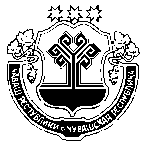 Чувашская  РеспубликаСобрание депутатов Мариинско-Посадского муниципального округаР Е Ш Е Н И Е07.02.2024 № 24/8г. Мариинский  Посад№п/пНаименование проекта решенияОтветственные лица за разработку проекта123Вопросы, вносимые по необходимости в течение годаВопросы, вносимые по необходимости в течение годаВопросы, вносимые по необходимости в течение года1.О внесении изменений и дополнений в Устав Мариинско-Посадского муниципального округа Чувашской РеспубликиАдминистрация Мариинско-Посадского  муниципального округа  Чувашской Республики, Собрание депутатов муниципального округа,   постоянная комиссия по  укреплению законности, правопорядка, развитию  местного самоуправления и депутатской этике (председатель – Гаврилов П.И.)2.О внесении изменений и дополнений в нормативные акты Собрания депутатов Мариинско-Посадского  муниципального округа  в целях приведения в соответствие с действующим законодательствомАдминистрация округа, постоянная комиссия по  укреплению законности, правопорядка, развитию  местного самоуправления и депутатской этике (председатель – Гаврилов П.И.)3.О ходе исполнения отдельных решений и протокольных поручений   Собрания депутатов Мариинско-Посадского муниципального округаАдминистрация округа,соответствующие   постоянные комиссии4.О внесении изменений и дополнений в решение Собрания депутатов  Мариинско-Посадского  муниципального округа  «Об утверждении бюджета Мариинско-Посадского муниципального округа Чувашской Республики   на 2024 год и плановый период 2025 и 2026 годов»Администрация округа,постоянная комиссия по вопросам экономической деятельности, бюджету, финансам, налогам и сборам, земельным и имущественным отношениям  (председатель – Ильин Е.В.)5.О внесении ходатайств о награждении Благодарственными письмами  Собрания депутатов Мариинско-Посадского  муниципального округа (по мере поступления ходатайств от  трудовых коллективов, администрации Мариинско-Посадского муниципального округа)Собрание депутатов Мариинско-Посадского  муниципального округа, постоянная комиссия по социально-культурной деятельности, здравоохранению, образованию и обслуживанию населения, торговле и общественному питанию (председатель – Егорова Е.Н.)               №№Наименование вопроса, рассматриваемого на заседании Собрания депутатов Мариинско-Посадского  муниципального округаДокладчик(содокладчик)Ответственные за подготовкуЯнварь 2024годаЯнварь 2024годаЯнварь 2024годаЯнварь 2024годаЯнварь 2024года1.Об утверждении плана работы  Собрания  депутатов Мариинско-Посадского  муниципального округа первого созыва на 2024 год Об утверждении плана работы  Собрания  депутатов Мариинско-Посадского  муниципального округа первого созыва на 2024 год Председатель Собрания  депутатов Мариинско-Посадского  муниципального округа (Яковлева М.В.)Председатели постоянных депутатских комиссий (Егорова Е.Н., Ильин Е.В., Гаврилов П.И., Самойлов В.Г.) 2.Об утверждении положений и нормативных  актов  в связи с переходом Мариинско-Посадского района  в Мариинско-Посадский муниципальный округ  в целях приведения в соответствие с действующим законодательствомОб утверждении положений и нормативных  актов  в связи с переходом Мариинско-Посадского района  в Мариинско-Посадский муниципальный округ  в целях приведения в соответствие с действующим законодательствомРуководители профильных отделов администрации Мариинско-Посадского  муниципального округа Администрация округа, постоянная комиссия по  укреплению законности, правопорядка, развитию  местного самоуправления и депутатской этике (председатель – Гаврилов П.И.)Февраль 2024годаФевраль 2024годаФевраль 2024годаФевраль 2024годаФевраль 2024года1.О состоянии бесхозных объектов недвижимости в Мариинско-Посадском муниципальном округе О состоянии бесхозных объектов недвижимости в Мариинско-Посадском муниципальном округе Отдел земельных и имущественных отношений( нач. Краснова С.Ю.) Комиссия по вопросам экономической деятельности, бюджету, финансам, налогам и сборам, земельным и имущественным отношениям (председатель – Ильин Е.В.);2. Информация о результатах работы административной комиссии Мариинско-Посадского муниципального округа  за 2023 годИнформация о результатах работы административной комиссии Мариинско-Посадского муниципального округа  за 2023 годПредседатель административной комиссииКомиссия по укреплению законности, правопорядка, развитию  местного самоуправления и депутатской этике (председатель – Гаврилов П.И.)Март 2024годаМарт 2024годаМарт 2024годаМарт 2024годаМарт 2024года1.1.О состоянии законности и правопорядка на территории района по итогам 2023 года. Информация ОМВД  России «Мариинско-Посадский»Начальник ОМВД России «Мариинско-Посадский»Комиссия по укреплению законности, правопорядка, развитию  местного самоуправления и депутатской этике (председатель – Гаврилов П.И.)2.2.Информация о ходе выполнения плана Стратегического развития Мариинско-Посадского района на период до 2035 года.  Сектор экономики, промышленности и инвестиционной деятельности администрации округаПредседатели постоянных депутатских комиссий (Егорова Е.Н., Ильин Е.В., Самойлов В.Г, Гаврилов П.И.)Апрель 2024 годаАпрель 2024 годаАпрель 2024 годаАпрель 2024 годаАпрель 2024 года1.1.Ежегодный отчет главы Мариинско-Посадского  муниципального округа за 2023 годАдминистрация Мариинско-Посадского  муниципального округа (глава Петров В.В.)1) Администрация Мариинско-Посадского  муниципального округа;2) председатели постоянных депутатских комиссий Собрания депутатов (Егорова Е.Н., Ильин Е.В., Самойлов В.Г., Гаврилов П.И.)2.2.О работе предприятий сельскохозяйственной отрасли на территории Мариинско-Посадского  МО и формах поддержки сельхоз. товаропроизводителей. Реализация государственных программ на территории округа.Отдел сельского хозяйства и экологии(нач. Зейнетдинов Ф.Ф.). 1) Комиссия по вопросам экономической деятельности, бюджету, финансам, налогам и сборам, земельным и имущественным отношениям  (председатель – Ильин Е.В.);2) Комиссия по жилищно-коммунальному хозяйству, благоустройству, строительству, транспорту, связи и сельскому хозяйству (председатель – Самойлов В.Г.).           3.3.Об исполнении бюджета Мариинско-Посадского  муниципального округа за 2023 год.  Финансовый отдел 1) Комиссия по вопросам экономической деятельности, бюджету, финансам, налогам и сборам, земельным и имущественным отношениям  (председатель -Ильин Е.В.)2). Финансовый отделМай 2024годаМай 2024годаМай 2024годаМай 2024годаМай 2024года1.1.Об основных мероприятиях по повышению эффективности работы по  инфраструктурному развитию, дорожной деятельности, благоустройству в Мариинско-Посадском  муниципальном округе.  Задачи на 2024годОтдела строительства, дорожного хозяйства и благоустройства  (нач. Тихонова О.И.) Комиссия по жилищно-коммунальному хозяйству, благоустройству, строительству, транспорту, связи и сельскому хозяйству (председатель – Самойлов В.Г.)2.2.О реализации проекта«Городская среда» Мариинско-Посадский  территориальный отдел  Комиссия по жилищно-коммунальному хозяйству, благоустройству, строительству, транспорту, связи и сельскому хозяйству (председатель - Самойлов В.Г.)Июнь 2024года1..1..Информация о ходе выполнения муниципальной программы «Развитие культуры и туризма в Мариинско-Посадском муниципальном округе (2024-2026годы) Отдел культуры и социального развития (нач. Упракина Э.П.)Комиссия по социально-культурной деятельности, здравоохранению, образованию и обслуживанию населения, торговле и общественному питанию (председатель – Егорова Е.Н.)Июль 2024года1.1.О ходе  выполнения прогнозного плана приватизации муниципального имущества на 2024 год.Отдел земельных и имущественных отношений  администрации муниципального округа1.Комиссия по вопросам экономической деятельности, бюджету, финансам, налогам и сборам, земельным и имущественным отношениям  (председатель -.Ильин Е.В.);2) Мариинско-Посадский территориальный отдел.Август 2024года1.1.Об итогах организации летнего отдыха детей в 2024 г.Отдел образования, молодежной политики и спортаКомиссия по социально-культурной деятельности, здравоохранению, образованию и обслуживанию населения, торговле и общественному питанию (председатель – Егорова Е.Н.)Сентябрь 2024годаСентябрь 2024годаСентябрь 2024годаСентябрь 2024годаСентябрь 2024года1.1.Об итогах подготовки объектов энергетики и жилищно-коммунального хозяйства к отопительному сезону 2024-2025 годов на территории Мариинско-Посадского   муниципального округа. Управление по благоустройству и развитию территорий администрации Мариинско-Посадского муниципального округа1. Комиссия по жилищно-коммунальному хозяйству, благоустройству, строительству, транспорту, связи и сельскому хозяйству (председатель – Самойлов В.Г.)2.2.Об итогах реализации муниципальной программы «Устойчивое развитие сельских территорий  Мариинско-Посадского   муниципального округа»   в 2024 году и планах  её реализации в 2025 годуОтдела строительства, дорожного хозяйства и благоустройства  (нач. Тихонова О.И.)1) Комиссия по жилищно-коммунальному хозяйству, благоустройству, строительству, транспорту, связи и сельскому хозяйству (председатель - Самойлов В.Г.)Октябрь 2024года1.1.О ходе строительства жилья на территории Мариинско-Посадского  муниципального округа в 2024 г. и прогнозах программы переселения из ветхого и аварийного жильяОтдела строительства, дорожного хозяйства и благоустройства  (нач. Тихонова О.И.)   1)Комиссия по вопросам экономической деятельности, бюджету, финансам, налогам и сборам, земельным и имущественным отношениям  (председатель – Ильин Е.В.);2). Комиссия по жилищно-коммунальному хозяйству, благоустройству, строительству, транспорту, связи и сельскому хозяйству (председатель – Самойлов В.Г.)Ноябрь 2024годаНоябрь 2024годаНоябрь 2024годаНоябрь 2024годаНоябрь 2024года2.Об исполнении муниципальных целевых программ Мариинско-Посадского  муниципального округа в 2024 годуОб исполнении муниципальных целевых программ Мариинско-Посадского  муниципального округа в 2024 годуФинансовый отдел1) Комиссия по социально-культурной деятельности, здравоохранению, образованию и обслуживанию населения, торговле и общественному питанию (председатель–Егорова Е.Н.)                2)Комиссия по вопросам экономической деятельности, бюджету, финансам, налогам и сборам, земельным и имущественным отношениям  (председатель – Ильин Е.В.)Декабрь 2024годаДекабрь 2024годаДекабрь 2024годаДекабрь 2024годаДекабрь 2024года1.1.О бюджете Мариинско-Посадского  муниципального округа на 2025 годФинансовый отдел1) Комиссия по вопросам экономической деятельности, бюджету, финансам, налогам и сборам, земельным и имущественным отношениям (председатель – Ильин Е.В.)    2.2.Об утверждении плана работы Собрания депутатов Мариинско-Посадского  муниципального округа Чувашской Республики  на 2025 год»Председатель СобранияЯковлева М.В.. Председатели постоянных депутатских комиссий (Егорова Е.Н., Ильин Е.В., Самойлов В.Г.., Гаврилов П.И.)     